Муниципальное бюджетное дошкольное образовательное учреждение
«Детский сад комбинированного вида № 17 » г.Уссурийска Уссурийскогогородского округа
(МБДОУ д/с № 17)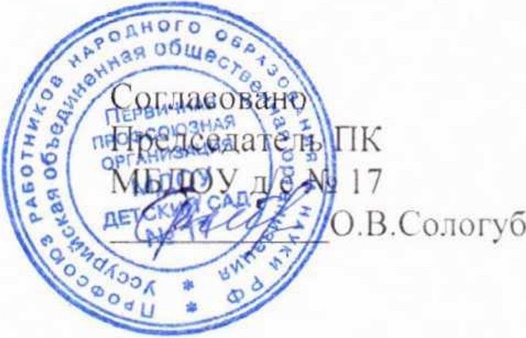 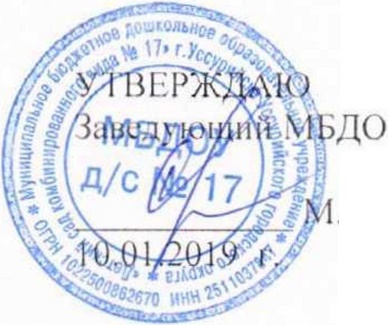 ПОЛОЖЕНИЕо комиссии по урегулированию конфликта интересов работников
Муниципального бюджетного дошкольного
образовательного учреждения
«Детский сад комбинированного вида №17»
г. Уссурийска Уссурийского городского округаОбщие положенияКомиссия по урегулированию конфликта интересов работников Муниципального бюджетного дошкольного образовательного учреждения «Детский сад комбинированного вида № 17 » (далее - Комиссия) создана в целях рассмотрения вопросов, связанных с урегулированием ситуаций, когда личная заинтересованность лиц, (работников МБДОУ д/с № 17) влияет или может повлиять на объективное исполнение ими должностных обязанностей.Комиссия в своей деятельности руководствуется Конституцией Российской Федерации, Федеральными конституционными законами, Федеральными законами, настоящим Положением.Численность и персональный состав Комиссии утверждается, иизменяется приказом заведующего Муниципального бюджетного дошкольного образовательного учреждения «Детский сад комбинированного вида №	17» г.Уссурийска Уссурийского городского округа (далееУчреждение).Комиссия по урегулированию конфликта интересов действует на постоянной основе.Задачи и полномочия Комиссии2.1 .Основными задачами Комиссии являются:а)	содействие в урегулировании конфликта интересов, способного привести к причинению вреда законным интересам граждан, организаций, обществу;б)	обеспечение условий для	добросовестного	и эффективногоисполнения обязанностей работника Учреждения;в)	исключение злоупотреблений со стороны работников Учреждения при выполнении их должностных обязанностей;г)	противодействие коррупции.Комиссия имеет право:а)	запрашивать	необходимые	документы и	информацию отработников Учреждения;б)	приглашать на свои заседания работников Учреждения.Порядок работы Комиссии3.1 .Основанием для проведения заседания Комиссии является полученная от правоохранительных, судебных или иных государственных органов, от работников или граждан информация о наличии у работника Учреждения личной заинтересованности, которая приводит или может привести к конфликту интересов.Данная информация должна быть представлена в письменной форме и содержать следующие сведения:а)	фамилию, имя, отчество работника Учреждения и занимаемая им должность;б)	описание признаков личной заинтересованности, которая приводит или может привести к конфликту интересов;в)	данные об источнике информации.В комиссию могут быть представлены материалы, подтверждающие наличие у работников Учреждения личной заинтересованности, которая приводит или может привести к конфликту интересов.Комиссия не рассматривает сообщения о преступлениях и административных правонарушениях, а также анонимные обращения, не проводит проверки по фактам нарушения служебной дисциплины.Председатель Комиссии в трехдневный срок со дня поступления информации о наличии работника Учреждения личной заинтересованности, выносит решение о проведении проверки этой информации. Проверка информации и материалов осуществляется в срок до одного месяца со дня принятия решения о ее проведении. Срок проверки может быть продлен до двух месяцев по решению председателя Комиссии. Секретарь Комиссии решает организационные вопросы, связанные с подготовкой заседания Комиссии, а также извещает членов Комиссии о дате, времени и месте заседания, о вопросах, включенных в повестку дня.Дата, время и место заседания Комиссии устанавливаются ее председателем после сбора материалов, подтверждающих либо опровергающих информацию о наличие у работника Учреждения личной заинтересованности.3.7.Заседание Комиссии считается правомочным, если на нем присутствует не менее половины членов КомиссииПри возможном возникновении конфликта интересов у членов Комиссии в связи с рассмотрением вопросов, включенных в повестку дня заседания Комиссии, они обязаны до начала заседания заявить об этом. В подобном случае соответствующий член Комиссии не принимает участия в рассмотрении указанных вопросов.На заседании Комиссии заслушиваются пояснения работника Учреждения, рассматриваются материалы, относящиеся к вопросам, включенным в повестку дня заседания. Комиссия вправе пригласить на свое заседание иных лиц и заслушать их устные или рассмотреть письменные пояснения.3.10.Члены Комиссии и лица, участвовавшие в ее заседании, не вправе разглашать сведения, ставшие им известными в ходе работы Комиссии.Решение КомиссииПо итогам рассмотрения информации, являющейся основанием для заседания, Комиссия может принять одно из следующих решений:установить, что в рассмотренном случае не содержится признаков личной заинтересованности работника Учреждения, которая приводит или может привести к конфликту интересов;установить факт наличия личной заинтересованности работника Учреждения, которая приводит или может привезти к конфликту интересов.Решения Комиссии принимаются простым большинством голосов присутствующих на заседании членов Комиссии. При равенстве числа голосов голос председателя Комиссии является решающим.Решения комиссии оформляются протоколами, которые подписывают члены комиссии, принявшие участие в ее заседании.В решении Комиссии указываются:а)	фамилия, имя, отчество, должность работника Учреждения, в отношении которого рассматривался вопрос о наличии личной заинтересованности, которая приводит или может привести к конфликту интересов;б)	источник информации, ставшей основанием для проведения заседания Комиссии;в)	дата поступления информации в Комиссию и дата ее рассмотрения на заседании Комиссии, существо информации;г)	фамилии, имена, отчества членов Комиссии и других лиц, присутствующих на заседании;д)	существо решения и его обоснование;е)	результаты голосования.4.4.Член Комиссии, несогласный с решением Комиссии, вправе в письменном виде изложить свое мнение, которое подлежит обязательному приобщению к протоколу заседания Комиссии.4.5.Копии решения Комиссии в течение 10 дней со дня его принятия направляются работнику Учреждения, а также по решению Комиссии - иным заинтересованным лицам.Решение Комиссии может быть обжаловано работником Учреждения в 10-дневный срок со дня вручения ему копии решения Комиссии в порядке, предусмотренном законодательством Российской Федерации.В случае установления Комиссией факта совершения работником Учреждения действия (бездействия), содержащего признаки административного правонарушения или состава преступления, председатель Комиссии обязан передать информацию о совершении указанного действия (бездействии) и подтверждающие такой факт документы в правоохранительные органы.Решение Комиссии, принятое в отношении работника Учреждения, хранится в его личном деле.